Esperanza Middle SchoolPayment:  Cash. Please return form to front OfficeFill out the form section(s) below & return to EMS Front Office for the EMS PTO or mail to:Esperanza Middle School C/O PTO22790 Maple RoadLexington Park, MD 20653(Custom Logo) 2018-19 7” x 11” SCHOOL PLANNER – PRE-ORDER FORMYour child(ren) will receive their agenda during OPEN HOUSE or Homeroom in September 2018PARENT NAME:PARENT NAME:PARENT NAME:PARENT NAME:PARENT NAME:PHONE #:PHONE #:EMAIL:EMAIL:EMAIL:EMAIL:EMAIL:STUDENT NAME:GRADE FOR 2018-19HOMEROOM (if known)QUANTITY:$ PD$ PDHow Paid--6    7    86    7    86    7    86    7    8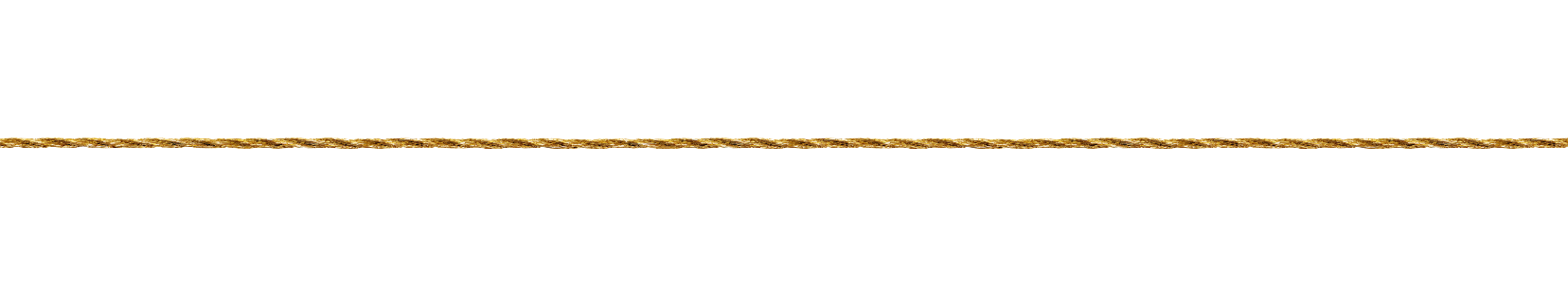 